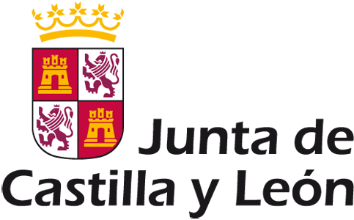 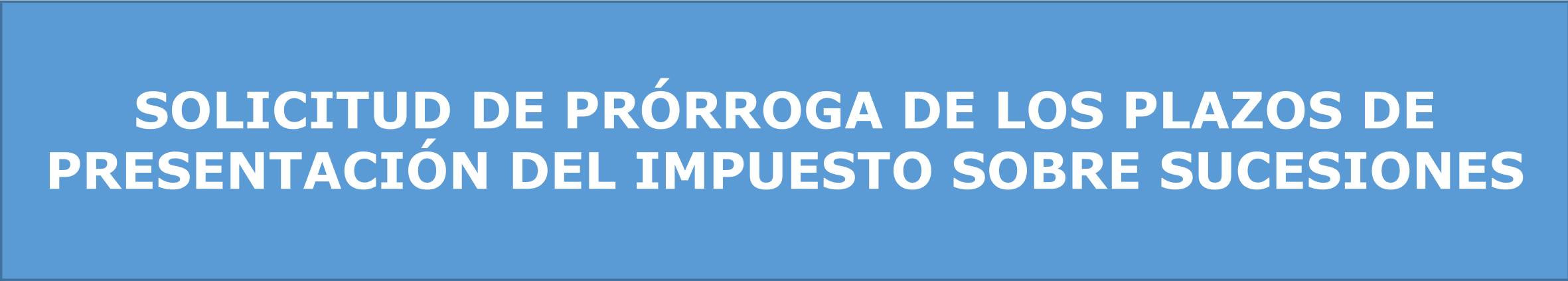 Se podrá cumplimentar una solicitud por cada obligado tributario o una común para varios o todos ellos. En este último caso cumpliméntese la parte reservada para la identificación del oblitado tributario diferente del solicitante. Si fuera necesario utilice varios formularios.(*) Datos de cumplimentación obligatoriaConsígnese el Servicio Territorial u Oficina Liquidadora de Distrito Hipotecario competente para la gestión del impuesto.Datos del representante, que se cumplimentará solo en el caso de que se actuara a través de representante.Cumplimentar solo en el caso de que el domicilio a efectos de notificaciones sea distinto del domicilio consignado en el apartado SOLICITANTE.Cumplimentar solo en el caso de que el presentador sea persona diferente del SOLICITANTE.Documentación a aportar:Original y copia de:Certificado de DefunciónDNI o NIE, por ambas caras, de los obligados tributariosEn el caso de que actúe por medio de representante, deberá aportarse documentación acreditativa de la representación con arreglo a lo previsto en el artículo 46 de la Ley 58/2003, de 18 de diciembre, General TributariaHEREDEROS, LEGATARIOS O BENEFICIARIOS DE SEGUROS DE VIDA DIFERENTE DEL SOLICITANTE*N.I.F.*Apellidos y Nombre*FirmaHEREDEROS, LEGATARIOS O BENEFICIARIOS DE SEGUROS DE VIDA DIFERENTE DEL SOLICITANTE*FirmaHEREDEROS, LEGATARIOS O BENEFICIARIOS DE SEGUROS DE VIDA DIFERENTE DEL SOLICITANTE*Domicilio*Domicilio*Domicilio*FirmaHEREDEROS, LEGATARIOS O BENEFICIARIOS DE SEGUROS DE VIDA DIFERENTE DEL SOLICITANTE*FirmaHEREDEROS, LEGATARIOS O BENEFICIARIOS DE SEGUROS DE VIDA DIFERENTE DEL SOLICITANTE*Parentesco*Parentesco*Parentesco*FirmaHEREDEROS, LEGATARIOS O BENEFICIARIOS DE SEGUROS DE VIDA DIFERENTE DEL SOLICITANTE*FirmaHEREDEROS, LEGATARIOS O BENEFICIARIOS DE SEGUROS DE VIDA DIFERENTE DEL SOLICITANTE*N.I.F.*Apellidos y Nombre*FirmaHEREDEROS, LEGATARIOS O BENEFICIARIOS DE SEGUROS DE VIDA DIFERENTE DEL SOLICITANTE*FirmaHEREDEROS, LEGATARIOS O BENEFICIARIOS DE SEGUROS DE VIDA DIFERENTE DEL SOLICITANTE*Domicilio*Domicilio*Domicilio*FirmaHEREDEROS, LEGATARIOS O BENEFICIARIOS DE SEGUROS DE VIDA DIFERENTE DEL SOLICITANTE*FirmaHEREDEROS, LEGATARIOS O BENEFICIARIOS DE SEGUROS DE VIDA DIFERENTE DEL SOLICITANTE*Parentesco*Parentesco*Parentesco*FirmaHEREDEROS, LEGATARIOS O BENEFICIARIOS DE SEGUROS DE VIDA DIFERENTE DEL SOLICITANTE*FirmaHEREDEROS, LEGATARIOS O BENEFICIARIOS DE SEGUROS DE VIDA DIFERENTE DEL SOLICITANTE*N.I.F.*Apellidos y Nombre*FirmaHEREDEROS, LEGATARIOS O BENEFICIARIOS DE SEGUROS DE VIDA DIFERENTE DEL SOLICITANTE*FirmaHEREDEROS, LEGATARIOS O BENEFICIARIOS DE SEGUROS DE VIDA DIFERENTE DEL SOLICITANTE*Domicilio*Domicilio*Domicilio*FirmaHEREDEROS, LEGATARIOS O BENEFICIARIOS DE SEGUROS DE VIDA DIFERENTE DEL SOLICITANTE*FirmaHEREDEROS, LEGATARIOS O BENEFICIARIOS DE SEGUROS DE VIDA DIFERENTE DEL SOLICITANTE*Parentesco*Parentesco*Parentesco*FirmaHEREDEROS, LEGATARIOS O BENEFICIARIOS DE SEGUROS DE VIDA DIFERENTE DEL SOLICITANTE*FirmaHEREDEROS, LEGATARIOS O BENEFICIARIOS DE SEGUROS DE VIDA DIFERENTE DEL SOLICITANTE*N.I.F.*Apellidos y Nombre*FirmaHEREDEROS, LEGATARIOS O BENEFICIARIOS DE SEGUROS DE VIDA DIFERENTE DEL SOLICITANTE*FirmaHEREDEROS, LEGATARIOS O BENEFICIARIOS DE SEGUROS DE VIDA DIFERENTE DEL SOLICITANTE*Domicilio*Domicilio*Domicilio*FirmaHEREDEROS, LEGATARIOS O BENEFICIARIOS DE SEGUROS DE VIDA DIFERENTE DEL SOLICITANTE*FirmaHEREDEROS, LEGATARIOS O BENEFICIARIOS DE SEGUROS DE VIDA DIFERENTE DEL SOLICITANTE*Parentesco*Parentesco*Parentesco*FirmaHEREDEROS, LEGATARIOS O BENEFICIARIOS DE SEGUROS DE VIDA DIFERENTE DEL SOLICITANTE*FirmaHEREDEROS, LEGATARIOS O BENEFICIARIOS DE SEGUROS DE VIDA DIFERENTE DEL SOLICITANTE*N.I.F.*Apellidos y Nombre*FirmaHEREDEROS, LEGATARIOS O BENEFICIARIOS DE SEGUROS DE VIDA DIFERENTE DEL SOLICITANTE*FirmaHEREDEROS, LEGATARIOS O BENEFICIARIOS DE SEGUROS DE VIDA DIFERENTE DEL SOLICITANTE*Domicilio*Domicilio*Domicilio*FirmaHEREDEROS, LEGATARIOS O BENEFICIARIOS DE SEGUROS DE VIDA DIFERENTE DEL SOLICITANTE*FirmaHEREDEROS, LEGATARIOS O BENEFICIARIOS DE SEGUROS DE VIDA DIFERENTE DEL SOLICITANTE*Parentesco*Parentesco*Parentesco*FirmaHEREDEROS, LEGATARIOS O BENEFICIARIOS DE SEGUROS DE VIDA DIFERENTE DEL SOLICITANTE*Firma